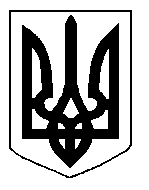 БІЛОЦЕРКІВСЬКА МІСЬКА РАДА	КИЇВСЬКОЇ ОБЛАСТІ	Р І Ш Е Н Н Явід 29 березня 2018 року                                                                                № 2028-48-VIIПро безоплатну передачу з балансу відділу капітального  будівництва  Білоцерківської  міської  ради  на  баланс Департаменту житлово-комунального господарства Білоцерківської міської ради  об’єкту незавершеного будівництва	Розглянувши звернення постійної комісії з питань інвестицій, регуляторної політики, торгівлі, послуг та розвитку підприємства, власності, комунального майна та приватизації  від 06 лютого 2018 року № 67/2-17 відповідно до ст. 26, 60 Закону України «Про місцеве самоврядування в Україні», міська рада вирішила:Відділу капітального будівництва Білоцерківської міської ради передати безоплатно з свого балансу, а Департаменту житлово-комунального господарства Білоцерківської міської ради  прийняти на баланс об’єкт  незавершеного будівництва: «Відновлення гідрологічного режиму та екологічного стану річки Протока з метою захисту від підтоплення присадибних ділянок та житлових будинків в м. Біла Церква Київської області».Передачу здійснити згідно акту передачі-приймання відповідно до чинного законодавства України.Контроль за виконанням рішення покласти на постійну комісію з питань інвестицій, регуляторної політики, послуг та розвитку підприємства, власності, комунального майна та приватизації.Міський голова								Г. Дикий